CHAPTER 307VOCATIONAL EDUCATION§2351.  Acceptance and compliance with federal law(REPEALED)SECTION HISTORYPL 1979, c. 691, §12 (AMD). PL 1981, c. 693, §§3,8 (RP). §2351-A.  Definitions(REPEALED)SECTION HISTORYPL 1975, c. 513, §1 (NEW). PL 1977, c. 205, §1 (AMD). PL 1981, c. 363, §2 (AMD). PL 1981, c. 693, §§3,8 (RP). §2352.  Treasurer of State custodian of funds(REPEALED)SECTION HISTORYPL 1973, c. 571, §71 (AMD). PL 1981, c. 693, §§3,8 (RP). §2353.  Cooperation with federal board(REPEALED)SECTION HISTORYPL 1981, c. 693, §§3,8 (RP). §2354.  Elementary instruction in forestry(REPEALED)SECTION HISTORYPL 1965, c. 226, §63 (AMD). PL 1973, c. 460, §18 (AMD). PL 1979, c. 545, §15 (RP). §2355.  Schools for practical nursing(REPEALED)SECTION HISTORYPL 1971, c. 610, §21 (AMD). PL 1973, c. 571, §71 (AMD). PL 1979, c. 602, §4 (RP). §2355-A.  Powers and duties of the State Board of Education(REPEALED)SECTION HISTORYPL 1981, c. 363, §3 (NEW). PL 1981, c. 693, §§3,8 (RP). §2355-B.  Procedures for changing existing methods for the delivery of vocational education(REPEALED)SECTION HISTORYPL 1981, c. 363, §3 (NEW). PL 1981, c. 693, §§3,8 (RP). §2356.  Powers and duties of state board(REPEALED)SECTION HISTORYPL 1967, c. 284 (AMD). PL 1971, c. 610, §21 (AMD). PL 1973, c. 571, §71 (AMD). PL 1975, c. 513, §2 (AMD). PL 1979, c. 602, §4 (RP). §2356-A.  Vocational centers and satellites(REPEALED)SECTION HISTORYPL 1965, c. 440, §3 (NEW). PL 1969, c. 440, §14 (AMD). PL 1971, c. 610, §21 (AMD). PL 1973, c. 571, §§42A - 42D (AMD). PL 1973, c. 571, §71 (AMD). PL 1973, c. 605 (AMD). PL 1973, c. 673, §§1,2 (AMD). PL 1973, c. 710, §§1,2 (AMD). PL 1973, c. 783, §§18-23 (AMD). PL 1975, c. 513, §§3-5 (AMD). PL 1975, c. 623, §§22-24 (AMD). PL 1975, c. 746, §§17,18 (AMD). PL 1977, c. 78, §134 (AMD). PL 1977, c. 205, §2 (RPR). PL 1979, c. 691, §§13,14 (AMD). PL 1981, c. 363, §§4-6 (AMD). PL 1981, c. 693, §§3,8 (RP). §2356-B.  State aid for vocational centers and regions(REPEALED)SECTION HISTORYPL 1965, c. 440, §3 (NEW). PL 1965, c. 513, §§29-F (AMD). PL 1967, c. 540, §20 (AMD). PL 1969, c. 589, §§7-A (AMD). PL 1971, c. 1, §§1-3 (AMD). PL 1971, c. 610, §§21,22 (AMD). PL 1973, c. 556, §§11,12 (AMD). PL 1973, c. 571, §71 (AMD). PL 1973, c. 625, §§101,102 (AMD). PL 1973, c. 783, §24 (AMD). PL 1975, c. 513, §6 (RPR). PL 1977, c. 78, §135 (AMD). PL 1977, c. 205, §3 (RPR). PL 1977, c. 361, §§2,3 (AMD). PL 1977, c. 564, §§86-B (RPR). PL 1977, c. 690, §§10-B (AMD). PL 1979, c. 387, §1 (AMD). PL 1981, c. 693, §§3,8 (RP). §2356-C.  Tuition charges to be paid by students who are not residents of Maine(REPEALED)SECTION HISTORYPL 1965, c. 440, §3 (NEW). PL 1967, c. 425, §19 (AMD). PL 1969, c. 440, §§14-A (AMD). PL 1975, c. 513, §7 (RPR). PL 1977, c. 205, §4 (AMD). PL 1981, c. 693, §§3,8 (RP). §2356-D.  Tuition charges paid by an administrative unit credited on foundation program allowance(REPEALED)SECTION HISTORYPL 1965, c. 440, §3 (NEW). PL 1967, c. 425, §§11-A (AMD). PL 1971, c. 530, §28 (AMD). PL 1973, c. 571, §43 (RP). §2356-E.  Operation of vocational courses on grade 13 and 14 levels; tuition for such courses charged to students enrolled(REPEALED)SECTION HISTORYPL 1965, c. 440, §3 (NEW). PL 1971, c. 610, §21 (AMD). PL 1973, c. 571, §71 (AMD). PL 1975, c. 513, §8 (RPR). PL 1977, c. 205, §5 (AMD). PL 1979, c. 602, §4 (RP). §2356-F.  Persons entitled to attend vocational centers and vocational regions(REPEALED)SECTION HISTORYPL 1965, c. 440, §3 (NEW). PL 1975, c. 513, §9 (RPR). PL 1977, c. 205, §6 (RPR). PL 1981, c. 693, §§3,8 (RP). §2356-G.  Vocational regions(REPEALED)SECTION HISTORYPL 1965, c. 440, §3 (NEW). PL 1971, c. 610, §21 (AMD). PL 1973, c. 571, §71 (AMD). PL 1975, c. 513, §10 (RPR). PL 1975, c. 623, §§24-A (AMD). PL 1975, c. 746, §§19,19-A,20 (AMD). PL 1977, c. 78, §136 (AMD). PL 1977, c. 205, §§7-17 (AMD). PL 1977, c. 264, §1 (AMD). PL 1977, c. 310, §§2,6 (AMD). PL 1977, c. 690, §§11 TO 11-B (AMD). P&SL 1979, c. 35, §§5,7 (AMD). PL 1979, c. 387, §2 (AMD). PL 1979, c. 691, §15 (AMD). PL 1981, c. 39, §1 (AMD). PL 1981, c. 295 (AMD). PL 1981, c. 363, §§7-12 (AMD). PL 1981, c. 693, §§3,8 (RP). §2356-H.  Department of Educational and Cultural Services to make biennial estimates of appropriations required; future appropriations authorized(REPEALED)SECTION HISTORYPL 1965, c. 440, §3 (NEW). PL 1971, c. 1, §4 (AMD). PL 1973, c. 571, §71 (AMD). PL 1977, c. 690, §§11-C (RPR). PL 1981, c. 693, §§3,8 (RP). §2356-I.  Tuition reimbursement to districts sending students to out-of-state schools(REPEALED)SECTION HISTORYPL 1975, c. 380 (NEW). PL 1981, c. 693, §§3,8 (RP). §2356-J.  Tuition payments for students in vocational education programs(REPEALED)SECTION HISTORYPL 1977, c. 310, §3 (NEW). PL 1981, c. 693, §§3,8 (RP). §2357.  State scholarships Maine vocational-technical institutes(REPEALED)SECTION HISTORYPL 1967, c. 425, §12 (AMD). PL 1969, c. 440, §§14-B (AMD). PL 1971, c. 610, §21 (AMD). PL 1973, c. 571, §71 (AMD). PL 1979, c. 602, §4 (RP). §2358.  Part-time schools for persons over school age(REPEALED)SECTION HISTORYPL 1973, c. 571, §44 (AMD). PL 1977, c. 361, §4 (RP). §2359.  Reimbursement from state and federal funds(REPEALED)SECTION HISTORYPL 1973, c. 571, §45 (AMD). PL 1975, c. 771, §183 (AMD). PL 1977, c. 361, §5 (RP). §2360.  Relation to child labor laws(REPEALED)SECTION HISTORYPL 1977, c. 361, §6 (RP). §2361.  Graduates of vocational-technical institutes(REPEALED)SECTION HISTORYPL 1971, c. 434 (NEW). PL 1975, c. 374, §1 (RPR). PL 1977, c. 356, §1 (AMD). PL 1979, c. 602, §4 (RP). §2362.  Policemen at vocational-technical institutes(REPEALED)SECTION HISTORYPL 1973, c. 300 (NEW). PL 1979, c. 602, §4 (RP). The State of Maine claims a copyright in its codified statutes. If you intend to republish this material, we require that you include the following disclaimer in your publication:All copyrights and other rights to statutory text are reserved by the State of Maine. The text included in this publication reflects changes made through the First Regular and First Special Session of the 131st Maine Legislature and is current through November 1. 2023
                    . The text is subject to change without notice. It is a version that has not been officially certified by the Secretary of State. Refer to the Maine Revised Statutes Annotated and supplements for certified text.
                The Office of the Revisor of Statutes also requests that you send us one copy of any statutory publication you may produce. Our goal is not to restrict publishing activity, but to keep track of who is publishing what, to identify any needless duplication and to preserve the State's copyright rights.PLEASE NOTE: The Revisor's Office cannot perform research for or provide legal advice or interpretation of Maine law to the public. If you need legal assistance, please contact a qualified attorney.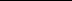 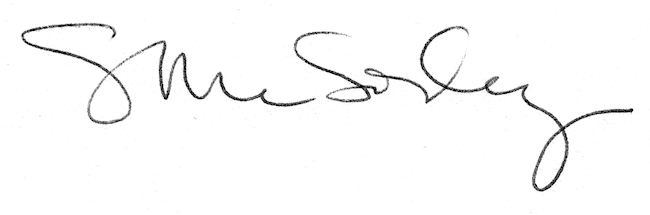 